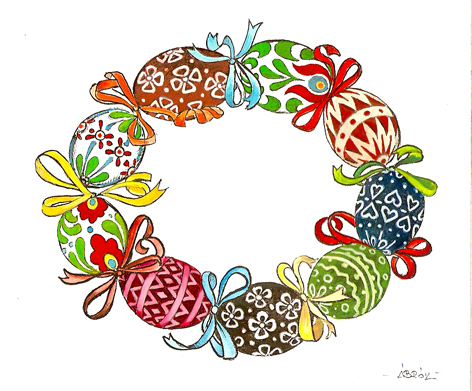 Kedves Versenyző!Szeretettel köszöntünk a Kistérségi Matematikaversenyen, Bőcsön!8 feladatot 45 perc alatt kell megoldanod, tetszőleges sorrendben. Minden feladatot pontosan olvass el! A szöveges feladatok megoldásának menetét mindig jegyezd le és ne feledkezz el szöveggel válaszolni! Ügyelj a külalakra! Munkádat a biztonság kedvéért ellenőrizd, és gondolj a több megoldás lehetőségére is!Eredményes, jó versenyzést kívánunk!Sorszám:_______________Elért pontszám:60/_______Helyezés:______________1. a) Folytasd a megkezdett sorozatot 10 taggal!  ___    ___    ___   ___    ___   ___    ___   ___    ___    ___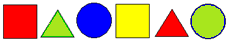     b) Hányadik helyeken áll kék lap?  ____    ____    ____    ____    c) Hányadik helyeken áll háromszög?  ____   ____   ____   ____   ____2.  Haladj a nyilaknak megfelelően! Egy lépés hossza 1 négyzet legyen!                A ponttól kezdd a rajzolást!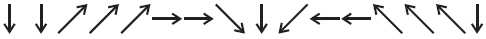 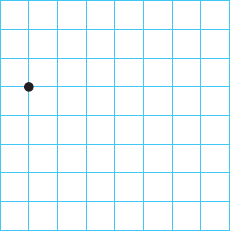 3. Írd be a vonalakra a hiányzó számokat, ha a sorokban és oszlopokban rejtőző számok összege megegyezik a sorok és oszlopok végén lévő számokkal!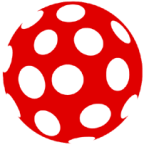 =13                                 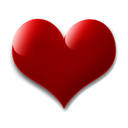 =16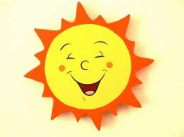 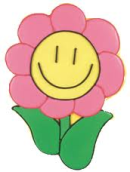  =_______
      =15	       =18                =_______4. Katának 12 matricája van, húgának, Zsófinak 4-gyel kevesebb.     Közös  barátnőjüknek ajándékoznak 6 darabot.     a) Hány matricája van Zsófinak?     b) Hány matricájuk van együtt?     c) Hány matricájuk maradt ajándékozás után?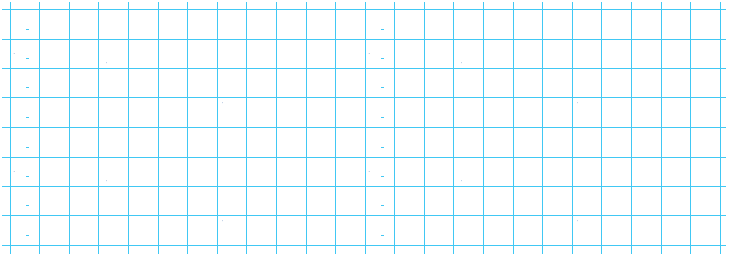 5. Pótold a hiányzó számokat és írd le a szabályt, hogy mit csinál a gép!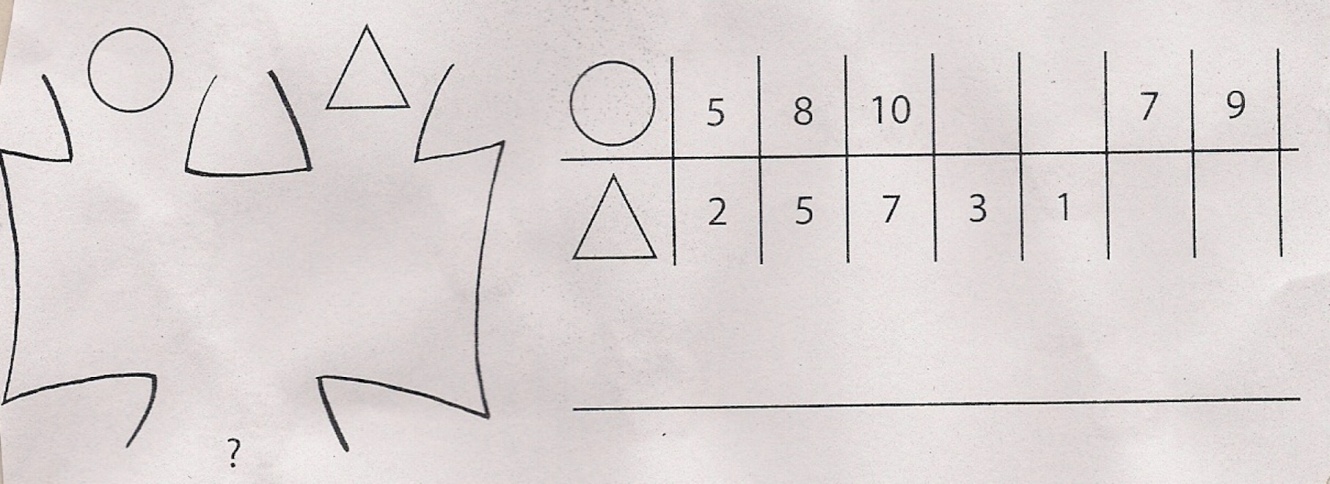 6. Írd be a hiányzó műveleti jeleket!			7         6	5 = 18			4	8	8 = 4			13	5	1 = 17			12	6	3 = 3			13	4	2 = 197. Karikázd be azt az ábrát, amelyikben több háromszög van, mint kör!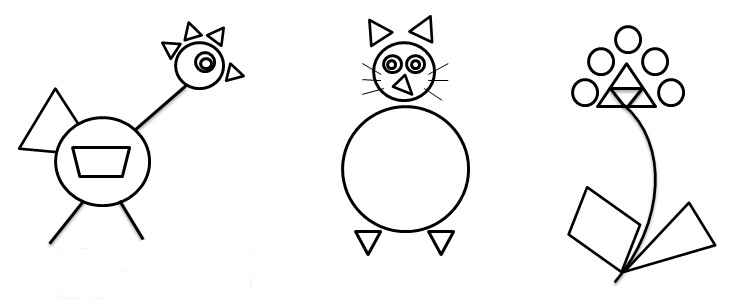 8. Mely számok teszik igazzá a nyitott mondatokat?	        6 + 3 < 	         -  4  < 16 – 0             	= ____________        9  +	7 ≥           +         > 13 – 5              =____________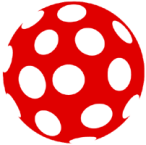 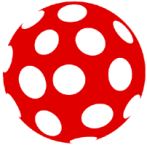 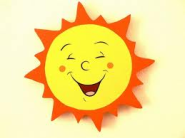 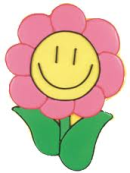 